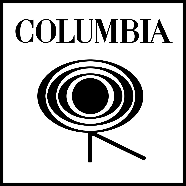 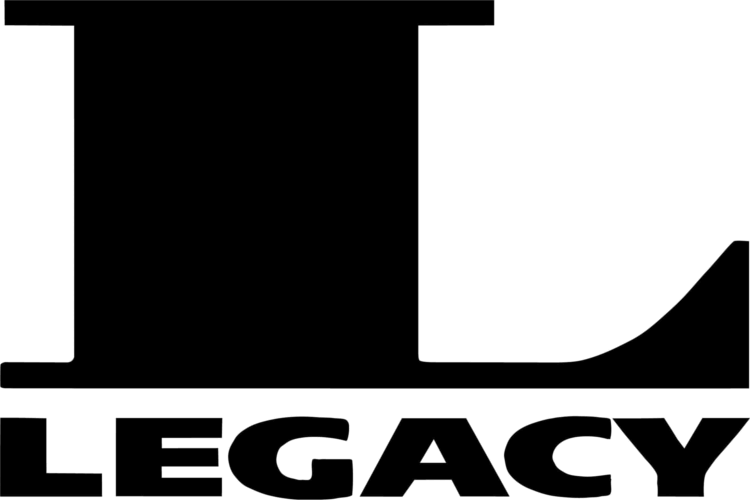 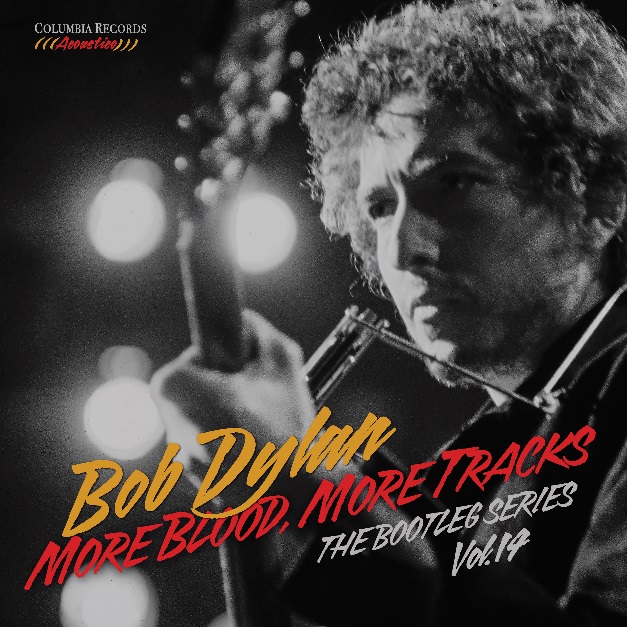 Bob Dylan - More Blood, More Tracks - The Bootleg Series Vol. 14 to Be Released by Columbia Records/Legacy Recordings on Friday, November 2Eagerly Anticipated New Chapter in Acclaimed Dylan Bootleg Series Unveils Previously Unreleased Studio Performances from 1974's Mythic Blood On The Tracks Sessions Single Disc / 2LP Edition Showcases Revelatory Alternate NYC Versions of All 10 Songs from the Original Album + Unreleased Take of "Up to Me"6CD Limited Edition Deluxe Set Presents the Complete New York City Recording Sessions + the Five Existing Minneapolis/Sound 80 Recordings in Chronological Order September 20, 2018-New York, NY-Columbia Records and Legacy Recordings, the catalog division of Sony Music Entertainment, will release Bob Dylan - More Blood, More Tracks - The Bootleg Series Vol. 14 on Friday, November 2. The latest chapter in Columbia/Legacy's highly acclaimed Bob Dylan Bootleg Series makes available the pivotal studio recordings made by Bob Dylan during six extraordinary sessions in 1974--four in New York (September 16, 17, 18, 19) and two in Minneapolis (December 27, 30)--that resulted in the artist's 1975 masterpiece, Blood On The Tracks. One of the top-selling albums of Dylan's career, Blood On The Tracks redefined the boundaries and structures of modern pop songwriting (a genre Dylan had virtually invented a decade prior), reached #1 on the Billboard 200, achieved RIAA 2x Platinum status and was inducted into the Grammy Hall of Fame in 2015.Bob Dylan - More Blood, More Tracks - The Bootleg Series Vol. 14 is available for pre-order now in digital, CD and 12" vinyl formats: LINKBlood On The Tracks was originally recorded during four days in New York City in September, 1974. Soon thereafter, the album was mastered and review copies began to circulate. A few months later, Dylan felt the album needed a different approach and rerecorded five of the tracks at Minneapolis Sound 80 Studios beginning in late December of that year. While a few of the outtakes from the original New York sessions have been highly prized by bootleggers and collectors, most of these recordings have never been available in any format. The single disc / 2LP configuration of More Blood, More Tracks assembles 10 of the most emotionally resonant alternate takes of each of the 10 songs appearing the original Blood On The Tracks plus a previously unreleased version of "Up to Me."The 6CD full-length deluxe version of Bob Dylan - More Blood, More Tracks - The Bootleg Series Vol. 14 includes the complete New York sessions in chronological order including outtakes, false starts and studio banter. The album's producers have worked from best sources available, in most cases utilizing the original multi-track session tapes. The only recordings remaining from the Minneapolis Sound 80 sessions are the multi-track masters of the five performances included on the finished Blood On The Tracks album. Each of these has been remixed and remastered for the deluxe edition of More Blood, More Tracks.In his liner notes for More Blood, More Tracks, Jeff Slate observes that, "Dylan cut each of these amazing performances – some of the best he ever committed to tape – one after the other, live in the studio, without headphones, and without the types of overdubs that most performers rely on to make their records sound finished. Instead, on these tracks, we find Dylan – just a singer with a guitar and a harmonica and a batch of great songs – delivering performances that thrill you when they’re supposed to and break your heart when they need to.... The performances are also in the purest state we’ve ever experienced them. During the production of Blood On The Tracks, Dylan asked [producer Phil] Ramone to speed up many of the masters by 2-3%, a common practice in the 1960s and ’70s, especially for records sent to AM radio. It was thought that doing so would give the songs a little extra bounce to better engage listeners. Most of the songs from the New York sessions that previously circulated, officially and unofficially, are the sped-up versions that Dylan requested. On More Blood, More Tracks, for the first time, we’re hearing the songs exactly as Dylan recorded them."Bob Dylan - More Blood, More Tracks - The Bootleg Series Vol. 14 will be available in a single disc (or 2LP) configuration showcasing 11 essential tracks from the New York A&R Studio sessions.Two previous volumes in Columbia/Legacy's Bob Dylan Bootleg Series have taken home the Best Historical Album Grammy Award for its respective eligibility year: Bob Dylan - The Cutting Edge 1965-1966, The Bootleg Series Vol. 12 in 2017 and Bob Dylan - The Basement Tapes Complete, The Bootleg Series Vol. 11 in 2016.The deluxe box set is a limited edition. After it sells out, no additional copies will be made. This set includes a hardcover photo book featuring liner notes by rock historian Jeff Slate and a complete reproduction of one of Dylan's legendary handwritten 57 page notebooks, where you can follow the lyrical development of the songs that would eventually comprise Blood On The Tracks.bobdylan.comBOB DYLAN MORE BLOOD, MORE TRACKSTHE BOOTLEG SERIES VOL. 141 CD / 2LPTangled Up in Blue (9/19/74, Take 3, Remake 3)Simple Twist of Fate (9/16/74, Take 1)Shelter from the Storm (9/17/74, Take 2)You're a Big Girl Now (9/16/74, Take 2)Buckets of Rain (9/18/74, Take 2, Remake)If You See Her, Say Hello (9/16/74, Take 1)Lily, Rosemary and the Jack of Hearts (9/16/74, Take 2)Meet Me in the Morning (9/19/74, Take 1, Remake)Idiot Wind (9/19/74, Take 4, Remake)You’re Gonna Make Me Lonesome When You Go (9/17/74, Take 1, Remake)Up to Me (9/19/74, Take 2, Remake)All Tracks RecordedA & R StudiosNew York 9/16 – 9/19/1974Tracks Recorded 9/16 & 18Bob Dylan – vocals, guitar, harmonicaTracks Recorded 9/17 & 19Bob Dylan – vocals, guitar, harmonicaTony Brown – bassAll songs written by Bob DylanBOB DYLAN MORE BLOOD, MORE TRACKSTHE BOOTLEG SERIES VOL. 146 CD Deluxe EditionDISC 1A & R StudiosNew YorkSeptember 16, 1974If You See Her, Say Hello (Take 1) – soloIf You See Her, Say Hello (Take 2) – solo – previously released on The Bootleg Series, Vols. 1-3: Rare and Unreleased, 1961-1991You’re a Big Girl Now (Take 1) – soloYou’re a Big Girl Now (Take 2) – soloSimple Twist of Fate (Take 1) – soloSimple Twist of Fate (Take 2) – soloYou’re a Big Girl Now (Take 3) – soloUp to Me (Rehearsal) – soloUp to Me (Take 1) – soloLily, Rosemary and the Jack of Hearts (Take 1) – solo Lily, Rosemary and the Jack of Hearts (Take 2) – solo – included on Blood On The Tracks test pressingBob Dylan – vocals, guitar, harmonicaDISC 2A & R StudiosNew YorkSeptember 16, 1974Simple Twist of Fate (Take 1A) – with bandSimple Twist of Fate (Take 2A) – with bandSimple Twist of Fate (Take 3A) – with bandCall Letter Blues (Take 1) – with bandMeet Me in the Morning (Take 1) – with band – edited version included on Blood On The Tracks test pressing and previously released on Blood On The TracksCall Letter Blues (Take 2) – with band – previously released on The Bootleg Series, Vols. 1-3: Rare and Unreleased, 1961-1991Idiot Wind (Take 1) – with bassIdiot Wind (Take 1, Remake) – with bassIdiot Wind (Take 3 with insert) – with bassIdiot Wind (Take 5) – with bassIdiot Wind (Take 6) – with bassYou’re Gonna Make Me Lonesome When You Go (Rehearsal and Take 1) – with bandYou’re Gonna Make Me Lonesome When You Go (Take 2) – with band You’re Gonna Make Me Lonesome When You Go (Take 3) – with bandYou’re Gonna Make Me Lonesome When You Go (Take 4) – with bassYou’re Gonna Make Me Lonesome When You Go (Take 5) – with bandYou’re Gonna Make Me Lonesome When You Go (Take 6) – with bandYou’re Gonna Make Me Lonesome When You Go (Take 6, Remake) – with band You’re Gonna Make Me Lonesome When You Go (Take 7) – with bandYou’re Gonna Make Me Lonesome When You Go (Take 8) – with bandBob Dylan: vocals, guitar, harmonicaEric Weissberg, Charles Brown III, Barry Kornfeld: guitarsThomas McFaul: keyboardsTony Brown: bassRichard Crooks: drumsBuddy Cage: steel guitar (5-6)DISC 3A & R StudiosNew YorkSeptember 16, 1974Tangled Up in Blue (Take 1) – with bassA & R StudiosNew YorkSeptember 17, 1974You’re a Big Girl Now (Take 1, Remake) – with bass and organYou’re a Big Girl Now (Take 2, Remake) – with bass, organ, and steel guitar –included on Blood On The Tracks test pressing and previously released on BiographTangled Up in Blue (Rehearsal) – with bass and organTangled Up in Blue (Take 2, Remake) – with bass and organSpanish Is the Loving Tongue (Take 1) – with bass and piano Call Letter Blues (Rehearsal) – with bass and pianoYou’re Gonna Make Me Lonesome When You Go (Take 1, Remake) – with bass and pianoShelter from the Storm (Take 1) – with bass and piano – previously released on the Jerry McGuire original soundtrackBuckets of Rain (Take 1) – with bassTangled Up in Blue (Take 3, Remake) – with bassBuckets of Rain (Take 2) – with bass Shelter from the Storm (Take 2) – with bassShelter from the Storm (Take 3) – with bassShelter from the Storm (Take 4) – with bass – previously released on Blood On The TracksBob Dylan: vocals, guitar, harmonicaTony Brown: bassPaul Griffin: keyboards (2-9)Buddy Cage: steel guitar (3)DISC 4A & R StudiosNew YorkSeptember 17, 1974You’re Gonna Make Me Lonesome When You Go (Take 1, Remake 2) – with bassYou’re Gonna Make Me Lonesome When You Go (Take 2, Remake 2) – with bass – previously released on Blood On The TracksA & R StudiosNew YorkSeptember 18, 1974Buckets of Rain (Take 1, Remake) – soloBuckets of Rain (Take 2, Remake) – solo Buckets of Rain (Take 3, Remake) – soloBuckets of Rain (Take 4, Remake) – soloA & R StudiosNew YorkSeptember 19, 1974Up to Me (Take 1, Remake) – with bassUp to Me (Take 2, Remake) – with bassBuckets of Rain (Take 1, Remake 2) – with bassBuckets of Rain (Take 2, Remake 2) – with bassBuckets of Rain (Take 3, Remake 2) – with bassBuckets of Rain (Take 4, Remake 2) – with bass – previously released on Blood On The TracksIf You See Her, Say Hello (Take 1, Remake) – with bass – previously included on Blood On The Tracks test pressingUp to Me (Take 1, Remake 2) – with bassUp to Me (Take 2, Remake 2) – with bassUp to Me (Take 3, Remake 2) – with bassBuckets of Rain (Rehearsal) – with bass Meet Me in the Morning (Take 1, Remake) – with bass – previously released on the “Duquesne Whistle” 7” singleMeet Me in the Morning (Take 2, Remake) – with bassBuckets of Rain (Take 5, Remake 2) – with bassBob Dylan: vocals, guitar, harmonicaTony Brown: bass (1-2, 7-20)DISC 5A & R StudiosNew YorkSeptember 19, 1974Tangled Up in Blue (Rehearsal and Take 1, Remake 2) – with bassTangled Up in Blue (Take 2, Remake 2) – with bassTangled Up in Blue (Take 3, Remake 2) – with bass – included on Blood On The Tracks test pressing and previously released on The Bootleg Series, Vols. 1-3: Rare and Unreleased, 1961-1991Simple Twist of Fate (Take 2, Remake) – with bass Simple Twist of Fate (Take 3, Remake) – with bass – previously released on Blood On The TracksUp to Me (Rehearsal and Take 1, Remake 3) – with bassUp to Me (Take 2, Remake 3) – with bass – previously released on BiographIdiot Wind (Rehearsal and Takes 1-3, Remake) – with bass Idiot Wind (Take 4, Remake) – with bass Idiot Wind (Take 4, Remake) – with organ overdub – included on Blood On The Tracks test pressing and previously released on The Bootleg Series, Vols. 1-3: Rare and Unreleased, 1961-1991You’re a Big Girl Now (Take 1, Remake 2) – with bassMeet Me in the Morning (Take 1, Remake 2) – with bassMeet Me in the Morning (Takes 2-3, Remake 2) – with bass Bob Dylan: vocals, guitar, harmonicaTony Brown: bassDISC 6A & R StudiosNew YorkSeptember 19, 1974You’re a Big Girl Now (Takes 3-6, Remake 2) – with bassTangled Up in Blue (Rehearsal and Takes 1-2, Remake 3) – with bassTangled Up in Blue (Take 3, Remake 3) – with bassSound 80 StudioMinneapolis, MNDecember 27, 1974Idiot Wind – with band – previously released on Blood On The TracksYou’re a Big Girl Now – with band – previously released on Blood On The TracksSound 80 StudioMinneapolis, MNDecember 30, 1974Tangled Up in Blue – with band – previously released on Blood On The TracksLily, Rosemary and the Jack of Hearts – with band – previously released on Blood On The TracksIf You See Her, Say Hello – with band – previously released on Blood On The TracksBob Dylan: vocals, guitar, harmonica, organ (4-5), mandolin (8)Tony Brown: bass (1-3)Chris Weber: guitar (4-6, 8)Kevin Odegard: guitar (6)Peter Ostroushko: mandolin (8)Gregg Inhofer: keyboards (4-8)Billy Peterson: bass (4, 6-7)Bill Berg: drums (4-8)All songs written by Bob Dylan except Spanish Is the Loving Tongue (traditional, arranged by Bob Dylan)New York sessions originally engineered by Phil RamoneMinneapolis sessions originally engineered by Paul Martinson